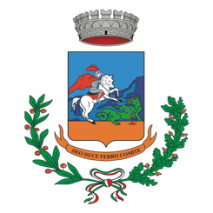 COMUNE DI SAN GIORGIO DEL SANNIOProvincia di BeneventoMODELLO DI ISTANZA (DICHIARAZIONE AI SENSI DEGLI ART. 46 E 47 D.P.R. N. 445/2000)Il/la sottoscritto/aCHIEDEDi accedere al CONTRIBUTO PER LA FORNITURA DI LIBRI DI TESTO, AI SENSI DELLA L. 448/98 ART. 27, A FAVORE DEGLI STUDENTI ISCRITTI PER L’ANNO SCOLASTICO 2023/2024 PRESSO LE SCUOLE SECONDARIE DI PRIMO E SECONDO GRADO AVENTI SEDE SUL TERRITORIO DEL COMUNE DI SAN GIORGIO DEL SANNIO A TAL FINEConsapevole delle sanzioni penali previste (art. 76 del D.P.R. 28 Dicembre 2000, n. 445) e della decadenza dai benefici eventualmente conseguiti (art. 75 del D.P.R. 28 Dicembre 2000, n. 445) in caso di dichiarazione non veritiere e di falsità negli attiDICHIARA(barrare la casella corrispondente)Di inoltrare la presente domanda in qualità di:Genitore TutoreAlunno maggiorenneDell’alunno:GENERALITA’ DELLO STUDENTEChe lo stesso è iscritto per l’A.S. 2023/2024 alla Scuola secondaria di primo grado seguente:OppureChe lo stesso è iscritto per la  l’A.S. 2023/2024 alla Scuola secondaria di secondo grado seguente:Che l’accredito del contributo dovrà avvenire a mezzo IBAN (27 cifre) di conto corrente bancario/postale__________________________________  intestato a ______________________ (INTESTATARIO DEL CONTO CORRENTE BANCARIO/POSTALE DEVE ESSERE LO STESSO SOGGETTO CHE PRESENTA LA DOMANDA – IN CASO DI CONTO COINTESTATO L’ISTANZA DOVRA’ ESSERE PRESENTATA DAL GENITORE IL CUI NOMINATIVO RISULTI ESSERE IL PRIMO INTESTATARIO DEL CONTO)Che nessun altro componente del nucleo familiare ha presentato domanda per accedere al presente contributo;Di essere consapevole che le dichiarazione sopra riportate saranno oggetto di verifica e controllo per il quale l’Ente si avvarrà Guardia di Finanza;Di essere consapevole che la mancata allegazione dei documenti richiesti comporta l’esclusione dall’assegnazione del contributo;Di autorizzare il trattamento dei propri dati personali nella consapevolezza che gli stessi saranno trattati esclusivamente per finalità connesse alla presente procedura ai sensi del D. Lgs. N. 196/2003 e del Regolamento UE n.2016/679.San Giorgio del Sannio,Il Richiedente/Dichiarante___________________Si allega:Attestazione ISEE anno 2023 (con scadenza 31.12.2023);Si precisa che la mancata allegazione della certificazione ISEE con scadenza 31.12.2023  comporterà l’automatica esclusione della domanda.Allegato A (in caso di attestazione ISEE pari a 0 (zero), pena l’esclusione dal beneficio;Scontrini e/o ricevute fiscali intestati al richiedente il contributo con specifica descrizione dei libri. Scontrino materiale didattico e di cancelleria (ad es. dizionari, quaderni, diari), per un importo massimo di € 50,00;Si evidenzia che l’allegazione, in questo campo, di documentazione diversa da scontrini fiscali o fatture comporterà l’automatica esclusione della domanda;Copia della carta di credito/bancomat di un conto corrente bancario da cui si evince il codice IBAN ed il nome dell’intestatario della stessa oppure copia della carta di credito/bancomat di un conto corrente postale da cui si evince il codice IBAN ed il nome dell’intestatario della stessa oppure copia della carta prepagata postale Postepay Evolution da cui si evince il codice IBAN ed il nome dell’intestatario della stessa.Si evidenzia che la mancata  allegazione della predetta documentazione comporterà l’automatica esclusione della domanda.CognomeNomeCodice fiscaleTelefono fissoLuogo di nascitaData di nascitaResidente aVia/PiazzaNr. civicoIndirizzo email (obbligatorio)Indirizzo email (obbligatorio)Indirizzo email (obbligatorio)Numero di telefono cellulare (obbligatorio)Numero di telefono cellulare (obbligatorio)Numero di telefono cellulare (obbligatorio)CognomeNomeData di nascitaLuogo di nascitaResidenzaCodice fiscaleCLASSE di iscrizione nell’anno scolastico 2023/2024ISTITUTO SCOLASTICOSEDE ISTITUTOCLASSE di iscrizione nell’anno scolastico 2023/2024ISTITUTO SCOLASTICOSEDE ISTITUTO